ПАМЯТКА для родителей  (граждан РФ) ребенка-инвалида при приеме в группу общеразвивающей направленности МБДОУ «Детский сад № 9»Перечень документов, которые необходимо предоставить для приема ребенка в МБДОУ «Детский сад № 9»:1. Документ, удостоверяющий личность родителя ребенка  - паспорт (оригинал и копия).2. Свидетельство о рождении ребенка (оригинал и копия).3. Справка о регистрации ребенка по месту жительства или по месту пребывания, месту фактического проживания ребенка.4. Документ, подтверждающий наличие инвалидности у ребенка (оригинал и копия).5. Личное дело обучающегося (при переводе из другого ДОУ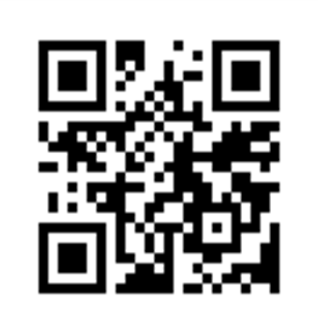 Для сокращения времени заполнения бланков документов предлагаем Вам:1. Заранее ознакомиться с документами МБДОУ «Детский сад 9», регламентирующими организацию и осуществление образовательной деятельности, размещенными на  официальном  сайте МБДОУ «Детский сад № 9»  в сети «Интернет» во вкладке главного меню «Порядок приема в ДОУ» (http://mdoy.pro/nn9 ):- Устав МБДОУ «Детский сад № 9»,- Выписка из реестра лицензий на осуществление образовательной деятельности, - Основная образовательная программа дошкольного образования  МБДОУ «Детский сад № 9» (описание), - Правила приема граждан на обучение по образовательным программам дошкольного образования в МБДОУ «Детский сад № 9», - Порядок оформления возникновения и прекращения отношений между МБДОУ «Детский сад № 9» и родителями (законными представителями)  несовершеннолетних обучающихся,- Порядок и  основания  перевода и отчисления обучающихся МБДОУ «Детский сад № 9»,- Положение о режиме занятий обучающихся  МБДОУ «Детский сад №9»,- Правила  внутреннего  распорядка обучающихся МБДОУ «Детский сад № 9».2. Заполнить бланки документов, размещенные во вкладке «Порядок приема в ДОУ» (там же находятся образцы заполнения бланков (http://mdoy.pro/nn9 ):- Заявление о приеме на обучение (образец заполненного заявления при приеме на обучение в  группу общеразвивающей направленности; ребенок-инвалид),- Согласие на обработку персональных данных,- Договор об образовании по Основной образовательной программе дошкольного образования (при приеме на обучение в  группу общеразвивающей направленности; ребенок-инвалид).Варианты заполнения документов:  1. Бланки документов  скачать с официального  сайта МБДОУ  «Детский сад № 9»  в сети «Интернет» во вкладке главного меню «Порядок приема в ДОУ» (http://mdoy.pro/nn9) , распечатать, заполнить по образцу и принести в детский сад (на бумажном и (или) электронном носителе) в назначенные дату и время.Заполнить бланки документов при личном визите в МБДОУ «Детский сад № 9» в назначенные дату и время.Телефон МБДОУ «Детский сад № 9»: 8(831) 439-09-98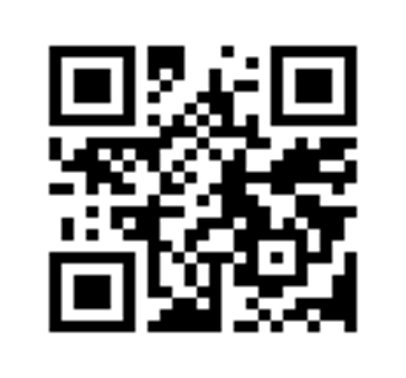 